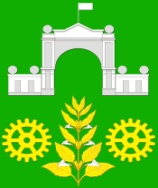 АДМИНИСТРАЦИЯ ВИМОВСКОГО СЕЛЬСКОГО ПОСЕЛЕНИЯУСТЬ-ЛАБИНСКОГО РАЙОНАП О С Т А Н О В Л Е Н И ЕОт 20 февраля 2020 года 				                                      	№ 15поселок ВимовецОб утверждении Плана проведения природоохранных  мероприятий на территории Вимовского сельского поселения на 2019 год Во исполнение федерального закона от 24 июня 1998 года № 89-ФЗ «Об отходах производства и потребления» в рамках организации экологического мониторинга и формирования экологической культуры в области обращения с ТКО, рационального использования природных ресурсов и охраны окружающей среды, руководствуясь Федеральным законом от 6 октября 2003 года № 131-ФЗ «Об общих принципах организации местного самоуправления в Российской Федерации» п о с т а н о в л я ю: 	1. Утвердить План проведения природоохранных  мероприятий  на 2020 год согласно приложению 1 к настоящему постановлению. 	2. Главному специалисту общего отдела  администрации Вимовского сельского поселения Усть-Лабинского района (Зозуля) обеспечить              размещение настоящего постановления на официальном сайте                             администрации Вимовского сельского поселения Усть-Лабинского района в информационно-телекоммуникационной сети «Интернет».  	 	3. Постановление вступает в силу со дня его подписания.Глава Вимовского сельского поселенияУсть-Лабинского района                                                      Жилякова И.В. Приложение № 1к постановлению от 20.02.2020 № 15ПЛАНпроведения природоохранных мероприятий в 2020 году на территории Вимовского сельского  поселения Усть-Лабинского района .УТВЕРЖДАЮ: Глава  Вимовского сельского поселения Усть-Лабинского района___________________ Жилякова И.В.№п/пНаименование мероприятияСрок проведения (число, месяц)Цели и задачи 1Наведение санитарного порядка (покос и уборка сорной и карантинной растительности)Весна-осеньПредупреждение возникновения очагов сорной растительности2Агитация населения к заключению договоров на сбор и вывоз ТКОпостоянноПредотвращение  неблагоприятного воздействия  отходов на окружающую среду3Заключение договора на вывоз ТБОПредотвращение  неблагоприятного воздействия  отходов на окружающую среду4Агитационная работа с  населением к раздельному сбору ТКОпостоянноПредотвращение  неблагоприятного воздействия  отходов на окружающую среду5Своевременное прохождение технического осмотра автомобиля.ежегодноПредотвращение  неблагоприятного воздействия  отходов на окружающую среду, в  частности атмосферный воздух.62-3 кварталПредотвращение  неблагоприятного воздействия  отходов на окружающую среду7Проведение рейдов по выявлению несанкционированных свалок на территории населенных пунктовпостоянноСовершенствование системы обращения с отходами производства и потребления8Проведение сходов,  встреч и бесед с жителями поселения по участию в природоохранных мероприятиях  в населенных пунктахежеквартальноПредотвращение  неблагоприятного воздействия  отходов на окружающую среду9Организация субботников, с привлечением к участию жителей, предприятий и предпринимателей на территории поселения.апрельПредотвращение  неблагоприятного воздействия  отходов на окружающую среду10Проведение противопожарных мероприятий и мероприятий по предотвращению чрезвычайных ситуаций в населенных пунктах поселения.постоянноСоблюдение природоохранного законодательства11Размещение информации по природоохранной деятельности на территории поселения   в общественных местах на информационных стендах.постоянноСоблюдение природоохранного законодательства